АДМИНИСТРАЦИЯ КРАСНОСЕЛЬКУПСКОГО РАЙОНАПОСТАНОВЛЕНИЕ«12» апреля 2023 г.      					                                           № 89-Пс. КрасноселькупО начале проведения голосования в 2023 году по отбору общественных территорий муниципального округа Красноселькупский район Ямало-Ненецкого автономного округа, подлежащих благоустройству в первоочередном порядке В соответствии с Порядком организации и проведения голосования по отбору общественных территорий муниципального округа Красноселькупский район Ямало-Ненецкого автономного округа, подлежащих благоустройству в первоочередном порядке, утверждённым постановлением Администрации Красноселькупского района от 04 апреля 2023 года № 78-П, руководствуясь Уставом муниципального округа Красноселькупский район Ямало-Ненецкого автономного округа, Администрация Красноселькупского района постановляет:1. Провести голосование по отбору общественных территорий муниципального округа Красноселькупский район Ямало-Ненецкого автономного округа, подлежащих благоустройству в первоочередном порядке:установить способ голосования в электронной форме в информационно-телекоммуникационной сети «Интернет» путём электронного голосования на платформе по адресу 89.gorodsreda.ru;установить срок начала голосования - 15 апреля 2023 года;установить срок  завершения голосования - 31 мая 2023 года;определить адреса пунктов голосования:ЯНАО, Красноселькупский район, с. Красноселькуп, ул. Полярная д.18, здание КСК;ЯНАО, Красноселькупский район, с. Толька, ул. Центральная, д.34, здание Администрации поселения;1.5. наименование общественных территорий, в отношении которых планируется проведение голосования:с. Толька,  площадка «Центральная» по ул. Комсомольская;с. Красноселькуп, Зона отдыха в районе «Калтуса»;с. Красноселькуп, Въездная стела  в мкр. Им. А.К. Куниной;с. Красноселькуп, Сквер «Мангазея» по ул. Полярная (1 этап).2. Опубликовать настоящее постановление в газете «Северный край» и разместить на официальном сайте муниципального округа Красноселькупский район Ямало-Ненецкого автономного округа.3. Настоящее постановление вступает в силу с момента его опубликования.4. Контроль за исполнением настоящего постановления возложить на первого заместителя Главы Администрации Красноселькупского района.Глава Красноселькупского района                                                         Ю.В.Фишер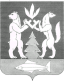 